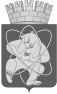 Городской округ«Закрытое административно – территориальное образование  Железногорск Красноярского края»АДМИНИСТРАЦИЯ ЗАТО г. ЖЕЛЕЗНОГОРСКПОСТАНОВЛЕНИЕ    10.10.2023                                                                                                                		          № 2055г. ЖелезногорскО предоставлении субсидии на иные цели МБДОУ № 37 «Теремок» и МБДОУ №72 «Дельфиненок»В соответствии с Федеральным законом от 06.10.2003 № 131-ФЗ «Об общих принципах организации местного самоуправления в Российской Федерации», постановлением Администрации ЗАТО г. Железногорск от 04.02.2021 № 259 «Об утверждении Порядка определения объема и условия предоставления муниципальным бюджетным и автономным образовательным учреждениям субсидий на иные цели из бюджета ЗАТО Железногорск», руководствуясь Уставом ЗАТО Железногорск, принимая во внимание письмо МКУ «Управление образования» от 28.09.2023                    № 01-45/588,ПОСТАНОВЛЯЮ:1. Предоставить субсидию на обеспечение безопасных условий функционирования образовательных организаций в соответствии с действующим законодательством МБДОУ № 37 «Теремок» и МБДОУ №72 «Дельфиненок» согласно приложению к настоящему постановлению.2.  Отделу общественных связей Администрации ЗАТО г. Железногорск (И.С. Архипова) разместить настоящее постановление на официальном сайте Администрации ЗАТО г. Железногорск в информационно-телекоммуникационной сети «Интернет».3. Контроль над исполнением настоящего постановления возложить на исполняющего обязанности заместителя Главы ЗАТО г.Железногорск по социальным вопросам Ю.А. Грудинину.4. Настоящее постановление вступает в силу с момента его подписания.Исполняющий обязанностиГлавы ЗАТО г. Железногорск      			  	               Т.В. ГолдыреваПриложениек постановлению Администрации ЗАТО г.Железногорскот  10.10.2023 № 2055Размеры субсидий на обеспечение безопасных условий функционирования образовательных организаций в соответствии с действующим законодательствомследующим муниципальным образовательным учреждениям:№ п/пНаименование учрежденияСумма субсидии, руб.1МБДОУ № 37 «Теремок» 320 222,802МБДОУ №72 «Дельфиненок»2 399 147,07